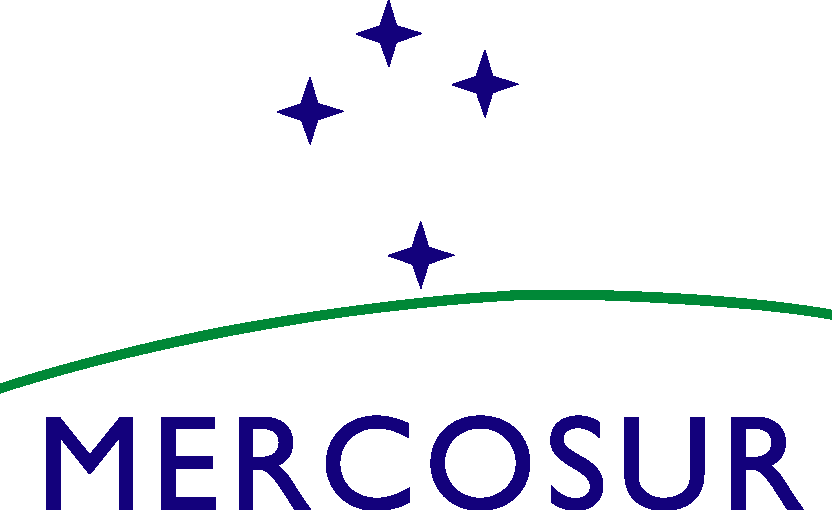 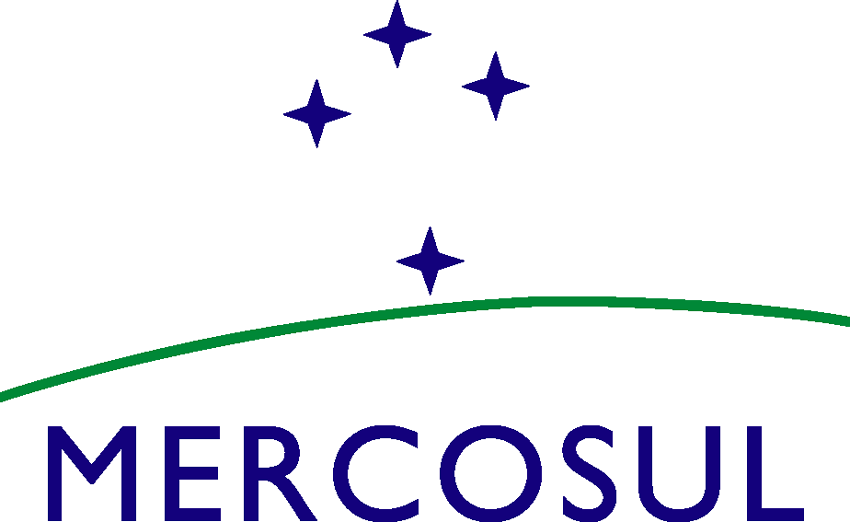 MERCOSUL/FCCP/ATA Nº 08/21CII REUNIÃO ORDINÁRIA DO FORO DE CONSULTA E CONCERTAÇÃO POLÍTICA DO MERCOSULRealizou-se no dia 9 de dezembro de 2021, em exercício da Presidência Pro Tempore de Brasil (PPTB), a CII Reunião Ordinária do Foro de Consulta e Concertação Política do MERCOSUL (FCCP), por sistema de videoconferência, em conformidade com o disposto na Resolução GMC N° 19/12, com a presença das delegações da Argentina, do Brasil, do Paraguai e do Uruguai. A Lista de Participantes consta no Anexo I.A Agenda consta no Anexo II.O Resumo da Ata consta no Anexo III.Durante a reunião, foram tratados os seguintes temas:RELATÓRIO DE SEGUIMENTO DOS FOROS DO MERCOSUL DE COMPETÊNCIA DO FCCP1.1. XXX Reunião Especializada de Ministérios Públicos do MERCOSUL (REMPM)O FCCP tomou nota dos resultados da XXX REMPM, realizada no dia 23 de setembro de 2021, pelo sistema de videoconferência, em conformidade com o estabelecido na Resolução GMC N° 19/12.1.2. XV Reunião Especializada de Organismos Governamentais de Controle Interno (REOGCI)O FCCP tomou nota dos resultados da XVII REOGCI, realizada entre os dias 10 e 11 de novembro de 2021, pelo sistema de videoconferência, em conformidade com o estabelecido na Resolução GMC N° 19/12.1.3. XXXVIII Grupo de Trabalho sobre Armas de Fogo e Munições (GTAFM)O FCCP tomou nota dos resultados do XXXVIII GTAFM, realizado no dia 22 de novembro de 2021, pelo sistema de videoconferência, em conformidade com o estabelecido na Resolução GMC N° 19/12.O FCCP elevou à consideração do CMC a proposta de parágrafos da GTAFM para o Comunicado Conjunto dos Presidentes dos Estados Partes e Estados Associados do MERCOSUL, o qual consta no Anexo V. 1.4. XLVI Reunião de Ministros do Interior e da Segurança (RMIS)O FCCP tomou nota dos resultados da XLVI RMIS, realizada no dia 19 de novembro de 2021, pelo sistema de videoconferência, em conformidade com o estabelecido na Resolução GMC N° 19/12.Assim mesmo, tomou nota da Declaração de Ministros do Interior e Segurança sobre Pessoas Desaparecidas no MERCOSUL que consta como Anexo VI;1.5. L Reunião de Ministro da Justiça (RMJ)O FCCP tomou nota dos resultados da LIV RMJ, realizada no dia 19 de novembro de 2021, pelo sistema de videoconferência, em conformidade com o estabelecido na Resolução GMC N° 19/12.O FCCP tomou nota do Acordo RMJ N° 01/21 “Projeto de Recomendação para a Adoção da Tramitação Eletrônica do uso de Videoconferência e da Assinatura Eletrônica na Transmissão de Pedidos de Cooperação Internacional”, e o elevou à consideração do CMC. (Anexo IV).1.6. XXXIII Reunião Especializada de Defensores Públicos Oficiais do MERCOSUL (REDPO)O FCCP tomou nota dos resultados da XXXIII REDPO, realizada nos dias 19 de outubro de 2021, pelo sistema de videoconferência, em conformidade com o estabelecido na Resolução GMC N° 19/12.O FCCP elevou à consideração do CMC a proposta de parágrafos da REDPO para o Comunicado Conjunto dos Presidentes dos Estados Partes e Estados Associados do MERCOSUL, o qual consta no Anexo V. 1.7. L Reunião de Ministros de Cultura (RMC)O FCCP tomou nota dos resultados da L RMC, realizada no dia 26 de novembro de 2021, pelo sistema de videoconferência, em conformidade com o estabelecido na Resolução GMC N° 19/12.1.8. XXXIV Reunião de Ministros e Autoridades de Desenvolvimento Social (RMADS)O FCCP tomou nota dos resultados da XXXVII RMADS, realizada no dia 30 de novembro de 2021, pelo sistema de videoconferência, em conformidade com o estabelecido na Resolução GMC N° 19/12.O FCCP elevou à consideração do CMC a proposta de parágrafos da RMADS para o Comunicado Conjunto dos Presidentes dos Estados Partes e Estados Associados do MERCOSUL, o qual consta no Anexo V. 1.9. XVIII Reunião de Ministras e Altas Autoridades da Mulher (RMAAM)O FCCP tomou nota dos resultados da XVIII RMAAM, realizada no dia 27 de outubro de 2021, pelo sistema de videoconferência, em conformidade com o estabelecido na Resolução GMC N° 19/12.Igualmente, tomou nota da proposta de parágrafos da RMAAM para o Comunicado Conjunto dos Presidentes dos Estados Partes e Estados Associados do MERCOSUL e elevou à consideração do CMC, Anexo V. 1.10. XII Reunião de Ministros e Altas Autoridades sobre os Direitos dos Afrodescendentes (RAFRO)O FCCP tomou nota dos resultados da XII RAFRO, realizada nos dias 20 e 21 de outubro de 2021, pelo sistema de videoconferência, em conformidade com o estabelecido na Resolução GMC N° 19/12.O FCCP elevou à consideração do CMC a proposta de parágrafos da RAFRO para o Comunicado Conjunto dos Presidentes dos Estados Partes e Estados Associados do MERCOSUL, o qual consta no Anexo V. Ademais, elevou a consideração do CMC o Programa de Trabalho 2021-2022 (Anexo VII).1.11. XXXVIII Reunião de Altas Autoridades sobre Direitos Humanos (RAADH)O FCCP tomou nota dos resultados da XXXVIII Reunião de Altas Autoridades sobre Direitos Humanos do MERCOSUL, realizada nos dias 18 e 19 de outubro, pelo sistema de videoconferência, em conformidade com o estabelecido na Resolução GMC N° 19/12.Ademais tomou nota da Declaração de Brasília sobre o compromisso com a proteção e defesa de crianças e adolescentes em ambientes virtuais assim como da Proposta de Acordo de Recomendação da Comissão Permanente para a Promoção e Proteção dos Direitos das pessoas com deficiência – garantia de vida independente e do Projeto de Resolução sobre a candidatura argentina ao IPPDH (Anexo IV).O FCCP elevou a consideração do CMC o Programa de Trabalho da RAADH para o biênio 2022-2023 que consta no Anexo VII.1.12. LIX Reunião de Ministros de Educação (RME)O FCCP tomou nota dos resultados da LIX RME, realizada em 17 de novembro de 2021, pelo sistema de videoconferência, em conformidade com o estabelecido na Resolução GMC N° 19/12.O FCCP elevou à consideração do CMC a proposta de parágrafos da RME para o Comunicado Conjunto dos Presidentes dos Estados Partes e Estados Associados do MERCOSUL, o qual consta no Anexo V e tomou nota do Acordo Marco para Reconhecimento de Estudos, Títulos e Diplomas de Ensino Superior, Técnico-Profissional, Tecnológico, Artístico e de Formação de Professores e em Educação.1.13. Reunião do Grupo ad hoc para análise do projeto de Acordo sobre o Combate à Corrupção em matéria de Comércio Exterior e Investimentos Internacionais (GAHCC)O FCCP tomou nota dos resultados da V e VI Reunião Ordinária do Grupo ad hoc para análise do projeto de Acordo sobre o Combate à Corrupção em matéria de Comércio Exterior e Investimentos Internacionais (GAHCC), realizadas nos dias 23 de setembro e 25 de novembro de 2021, respectivamente, pelo sistema de videoconferência, em conformidade com o estabelecido na Resolução GMC N° 19/12, em particular da elevação do projeto de Decisão, que já se encontra no âmbito do CMC para sua aprovação.1.14. XXVIII Reunião Especializada de Autoridades de Aplicação em Matéria de Drogas do MERCOSUL (RED)O FCCP tomou nota dos resultados da XXVIII Reunião Especializada de Autoridades de Aplicação em Matéria de Drogas do MERCOSUL (RED), realizada no dia 26 de outubro, pelo sistema de videoconferência, em conformidade com o estabelecido na Resolução GMC N° 19/12.O FCCP elevou à consideração do CMC a proposta de parágrafos da RED para o Comunicado Conjunto dos Presidentes dos Estados Partes e Estados Associados do MERCOSUL, o qual consta no Anexo V.RELATÓRIO DO INSTITUTO DE POLÍTICAS PÚBLICAS DE DIREITOS HUMANOSO FCCP tomou nota do relatório apresentado pelo IPPDH sobre suas atividades ao longo do semestre e enfatizou sua determinação para aprimorar a coordenação e cooperação entre o Foro e aquele instituto, em linha com as pautas de cooperação acordadas na CI Reunião Ordinária do FCCP (Anexo IV da Ata FCCP Nº 6/21)As delegações agradeceram o detalhado relatório e o competente exercício da senhora Ariela Peralta como secretária executiva do IPPDH, que finaliza em fevereiro de 2022, desejando o melhor dos êxitos nas suas novas funções. RELATÓRIO DO INSTITUTO SOCIAL DO MERCOSULO FCCP tomou nota do relatório apresentado pelo ISM sobre suas atividades ao longo do semestre e enfatizou sua determinação para aprimorar a coordenação e cooperação entre o Foro e aquele instituto, em linha com as pautas de cooperação acordadas na CI Reunião Ordinária do FCCP (Anexo IV da Ata FCCP Nº 6/21)As delegações agradeceram o relatório e o competente trabalho realizado pelo senhor Juan Miguel González Bibolini como diretor executivo do ISM, cujo mandato finaliza em fevereiro de 2022, desejando o melhor dos êxitos nas suas novas funções. As delegações também manifestaram seu interesse em avaliar a proposta de uma Escola de Governo do MERCOSUL, levando em conta a existência da Plataforma MERCOSUL de Formação, tendo como antecedente as realizadas pelo ISM e pelo IPPDH e também o potencial da proposta de projetar a imagem do bloco no contexto regional, para aumento da inserção externa do bloco. RELATÓRIO DO SEMINÁRIO SOBRE 30 ANOS DO MERCOSUL NAS ÁREAS DE JUSTIÇA E SEGURANÇAO FCCP tomou nota do relato apresentado pela PPTB acerca do Seminário sobre 30 anos do MERCOSUL nas áreas de Segurança e Justiça (Anexo VIII), ocorrido nos dias 3 e 4 de novembro, e das conclusões do Seminário:O crime organizado transnacional, por sua natureza, demanda ação integrada nos planos global e regional. A cooperação internacional no âmbito do MERCOSUL tem lugar central na busca dessas soluções.Em seus 30 anos de atividades, a Reunião de Ministros da Justiça do MERCOSUL, com a participação da Reunião de Ministros do Interior e da Segurança (RMIS), Reunião Especializada de Ministérios Públicos do MERCOSUL (REMPM), Reunião Especializada de Defensores Públicos Oficiais do MERCOSUL (REDP, Reunião Especializada de Organismos Governamentais de Controle Interno (REOGCI) , construiu rico acervo de acordos, desenvolveu importantes ferramentas de cooperação e realizou diversos exercícios de compilação de boas práticas. O FCCP decidiu encaminhar, por meio da PPT, as seguintes recomendações aos foros da área de justiça e segurança:Fortalecer as capacidades digitais das autoridades competentes dos estados partes em matéria de segurança e justiça.Agilizar a cooperação jurídica internacional por meio da transmissão espontânea de informações, da formação de equipes conjuntas de investigação e da transmissão eletrônica de pedidos de assistência jurídica através das Autoridades Centrais.Intensificar a complementaridade entre o trabalho das Autoridades Centrais e das autoridades competentes em matéria de segurança e justiça, inclusive por meio da cooperação internacional, dentro dos limites dos ordenamentos jurídicos dos estados partes e dos tratados internacionais em vigor.Desenvolver ferramentas para capacitação e conscientização das autoridades competentes em nível subnacional acerca das novas ferramentas para a cooperação internacional em matéria de segurança e justiça. Em linha com as conclusões do relatório, o FCCP decidiu:Promover diálogos regulares entre os órgãos de segurança e justiça do MERCOSUL, a fim de facilitar a cooperação entre eles. Solicitar à SM a compilação de melhores práticas nacionais ou regionais em matéria de perfis genéticos, combate ao tráfico de pessoas e contrabando de migrantes, acesso à justiça e combate à corrupção. RELATÓRIO DA REUNIÃO TÉCNICA DE INFRAESTRUTURAO FCCP tomou nota da reunião realizada no dia 25 de novembro, por sistema de videoconferência, em conformidade com o disposto na Resolução GMC N° 19/12, com a participação das delegações da Argentina, Brasil, Paraguai e Uruguai. A delegação da Bolívia participou, em conformidade com o estabelecido na Decisão CMC N° 13/15. As delegações do Chile, Colômbia, Equador e do Peru participaram em sua condição de Estados Associados, de acordo com o disposto na Decisão CMC N° 18/04.O FCCP ouviu o relato da PPTB sobre a reunião, cuja agenda, acordada previamente, tratou de:(a) transporte terrestre, incluindo travessias internacionais, parcerias com o setor privado, corredores ferroviários e rodoviárias e seus modelos de financiamento, integração ferroviária no MERCOSUL; (b) aviação civil, incluindo o Acordo Multilareral da Comissão Latino-Americana de Aviação Civil e Troca de informações a respeito do mercado de combustíveis de aviação; (c) transporte aquaviário, incluindo temas relativos à gestão portuária e avaliação sobre os fluxos de transporte marítimo na região e reflexão sobre conveniência de eventual instrumento regional sobre a matéria; (d) obras de infraestrutura, e obras para melhoria de hidrovias. A fim de proporcionar registro das discussões realizadas, o Brasil circulou relatório da presidência (Anexo IX).Ademais, a PPTB apresentou proposta de encaminhamentos, com base nas apresentações e discussões desenvolvidas durante a Reunião Técnica de Infraestrutura do MERCOSUL, a partir das quais o Foro de Consulta e Concertação Política acordou as seguintes conclusões:Identificou-se ampla convergência sobre a importância de promover maiores trocas de informações, com vistas a subsidiar eventuais projeto entre países da região, principalmente em:questões regulatórias; conexões interoceânicas; transporte ferroviário; transporte rodoviário; transporte marítimo e setor portuário; einfraestrutura em cidades fronteiriças, inclusive conveniência e viabilidade de substituir travessias aquaviárias por meio de pontes.A geografia regional e a diversidade de interesses entre os países impõem a busca de formatos inovadores para a discussão sobre conexões em infraestrutura. Ressalta-se, nesse sentido, a importância de se buscar arranjos dinâmicos, flexíveis e com geometrias variáveis, que permitam reunir os diversos atores pertinentes, incluindo a participação do setor privado e organismos regionais de financiamento. Também se identificou a necessidade de coordenação com outros foros regionais, a fim de evitar a duplicação de esforços.Em linha com seu papel de apoio à coordenação entre diferentes foros do MERCOSUL, propõe-se ao FCCP, em coordenação com o GMC, avaliar formatos para possibilitar a discussão mais aprofundada e estruturada dos eixos temáticos elencados no item (a) e, assim, identificar encaminhamentos e oportunidades para aprimorar as capacidades do MERCOSUL na consideração de temas de infraestrutura, inclusive por meio da contratação de estudos técnicos sobre demanda e viabilidade de projetos de integração física na região.Nesse sentido, o FCCP pediu às delegações que indiquem pontos focais para realização de reunião de seguimento, organizada pelo FCCP, com a colaboração do GMC, durante a próxima PPT, com vistas a determinar encaminhamentos necessários para iniciar um diálogo flexível concentrado em obras de infraestrutura.SAÚDE6.1. Seminário sobre capacidade de produção regional de vacinasA PPTB apresentou breve relato sobre o seminário técnico sobre o acesso a vacinas contra a COVID-19 nos países do MERCOSUL, organizado pela Reunião de Ministros da Saúde em 9 de novembro. O evento foi sediado pela Fundação Oswaldo Cruz e incluiu visita às instalações do Instituto de Tecnologia em Imunobiológicos Bio-Manguinhos da FIOCRUZ, incluindo diversas etapas do processo de produção das vacinas.O FCCP tomou nota do relato da PPTB e da Declaração sobre a necessidade da expansão da capacidade produtiva regional de medicamentos, imunizantes e tecnologias de saúde, adotada pelos ministros da Saúde dos estados partes do MERCOSUL e da Bolívia. (Anexo X)Seguimento das atividades relacionadas à pandemia realizadas pelos forosO FCCP tomou nota do relato apresentado pela PPTB sobre os eventos organizados no semestre sobre o tema da pandemia e pós-pandemia, em particular sobre:Sétima edição do Foro Empresarial do MERCOSUL, cujo tema central foi a integração produtiva no setor de fármacos; eSeminário sobre Fortalecimento de Políticas Sociais durante a Pandemia organizado pelo Ministério da Cidadania, com o objetivo de discutir o impacto da pandemia e compartilhar as ações realizadas no intuito de mitigar os efeitos da pandemia, em especial nas populações mais vulneráveis. 7. OBSERVATÓRIO DA DEMOCRACIAO FCCP tomou nota da reunião informal organizada pela PPTB com a Secretaria Técnica do Observatório da Democracia do PARLASUL, no dia 1º de dezembro.O FCCP destacou a necessidade de buscar papel harmônico e complementar no que tange à implementação do mandato contido no artigo 8º da Decisão CMC Nº 09/19, evitando a duplicação de funções já desempenhadas por outros órgãos regionais.O FCCP acordou continuar a discussão deste tema no próximo semestre.8. PROJETOS DE DECLARAÇÃO E COMUNICADO CONJUNTOO FCCP elevou à consideração do CMC os projetos de declaração sobre recuperação pós-pandemia e cooperação em matéria de defesa, assim como a proposta de Comunicado Conjunto dos Estados Partes e Estados Associados do MERCOSUL. (Anexo XI)PRÓXIMA REUNIÃOA próxima reunião do FCCP ocorrerá em data a ser oportunamente informada pela PPT.ANEXOSOs Anexos que fazem parte da presente Ata são os seguintes:Anexo ILista de ParticipantesAnexo IIAgenda Anexo IIIResumo da AtaAnexo IVProjeto de Recomendação elevado Anexo VProposta de parágrafos para o Comunicado Conjunto dos Presidentes dos Estados Partes e Estados Associados do MERCOSULAnexo VIDeclaração de Ministros do Interior e Segurança sobre Pessoas Desaparecidas no MERCOSUL Anexo VIIProgramas de Trabalho 2021-2022 elevados ao CMCAnexo VIIIRelatório do Seminário sobre 30 anos do MERCOSUL nas áreas de Segurança e JustiçaAnexo IXRelatório da reunião técnica de infraestruturaAnexo XDeclaração sobre a necessidade da expansão da capacidade produtiva regional de medicamentos, imunizantes e tecnologias de saúdeAnexo XIProposta de Comunicado Conjunto EP e EA e projetos de declaração_____________________________Pela Delegação da ArgentinaJuan Valle Raleigh______________________________Pela Delegação do BrasilPedro Miguel da Costa e Silva______________________________Pela Delegação do ParaguaiHelena Felip_____________________________Pela Delegação do UruguaiRicardo González Arenas